Lista projektów wybranych do realizacji
w ramach Budżetu Obywatelskiego na rok 2022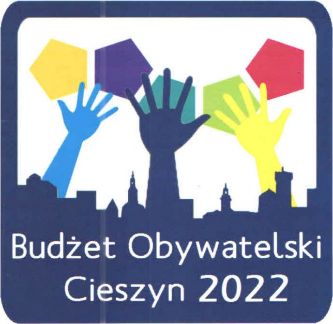 Cieszyn, 12.01.2022 r.Numer projektuTytuł projektuLokalizacjaLiczba uzyskanych głosówPrzewidywany koszt8MNISZTWO - DZIECIOMOSP Cieszyn - Mnisztwodz. nr 50/100 obr. 76101899.900,00 zł10PLAC ZABAW PRZY SZKOLE PODSTAWOWEJ NR 7 W CIESZYNIEogród Szkoły Podstawowej nr 7 w Cieszyniedz. nr 25/5 obr. 7091494.478,00 zł6Ja parkuję, Ty parkujesz, My parkujemydz. nr 15/28 obr. 38dz. nr 5/55 obr. 38625100.000,00 zł